Zamieściłem tu obrazki i pytania, które chcielibyśmy dodać do symulacji w celu ulepszenia
szkolenia. Obrazki oraz pytania mają pojawić się przed rozpoczęciem obróbki. Kolejność obrazków i czas wyświetlania nie ma znaczenia. Ważne jest by najpierw był obrazek a później pytania do niego. Obrazek 1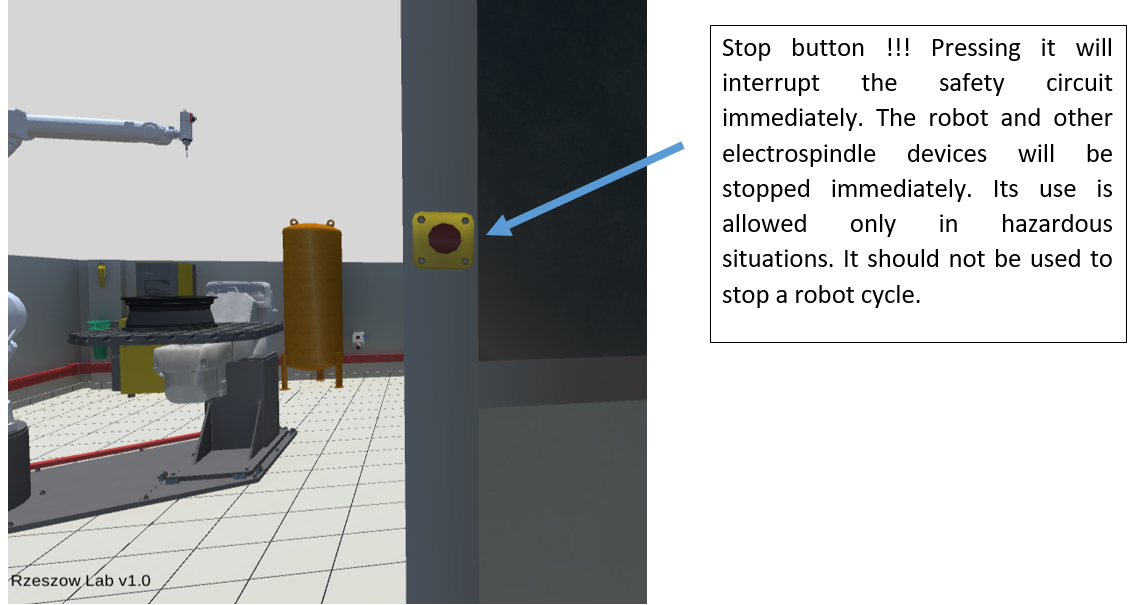 Pytania do 1: Jakiego rodzaju elementy bezpieczeństwa znajdują się w symulowanej stacji: BezpieczeńdtwoPrzyciski bezpieczeństwaKurtyna bezpieczeństwaSkaner bezpieczeństwaMata bezpieczeństwaWciśnięcie przycisku zatrzymania awaryjnego spowoduje BezpieczeńdtwoNatychmiastowe przerwanie obwodu bezpieczeństwaWyłączenie robotaWypięcie narzędziaOdjazd robota do pozycji domowej W przypadku użycia przycisku zatrzymania awaryjnego elektrowrzeciono BezpieczeńdtwoZatrzyma sięZmniejszy obroty o 50%Odjedzie do pozycji domowejZmniejszy obroty o 90%Obrazek 2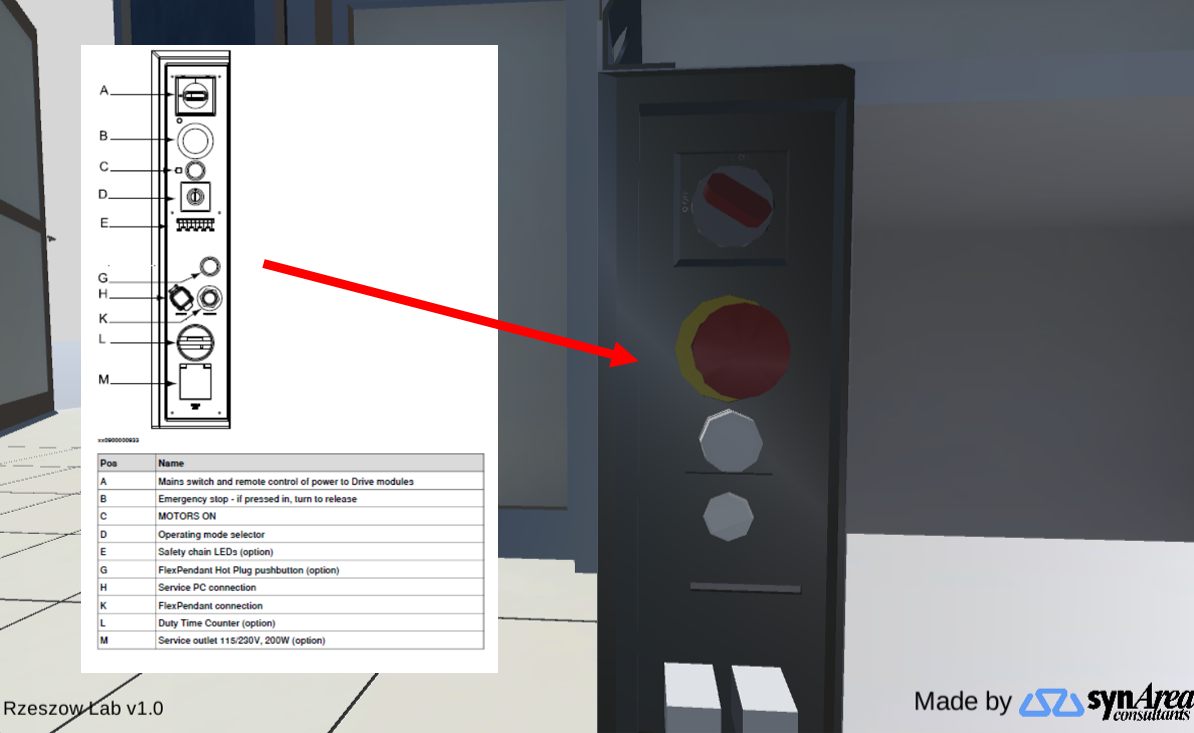 Pytania do 2:Na panelu głównym kontrolera robota znajdują się ObsługaWłącznik głównyPrzycisk zwolnienia hamulcówWskaźnik oleju w przekładniachLampka sygnalizacyjna stanu narzędziaDo zatrzymania robota w trybie pracy automatycznej w warunkach normalnych należy ObsługaUżyć przycisku stop na panelu ręcznymUżyć przycisku zwalniania napędówOdłączyć zasilanie robotaPrzekręcić kluczyk trybu pracyGdzie znajduje się przełącznik trybu pracy - ręczny/automatyczny ObsługaNa kiści robotaNa elektrowrzecionieNa podstawie robotaNa kontrolerze robotaWybranie trybu pracy ręcznej powoduje ObsługaUruchomienie cyklu pracyUruchomienie elektrowrzecionaPrzejście w tryb ręczny – możliwość sterowania robotem przy pomocy JoystickZatrzymanie robotaObraz 2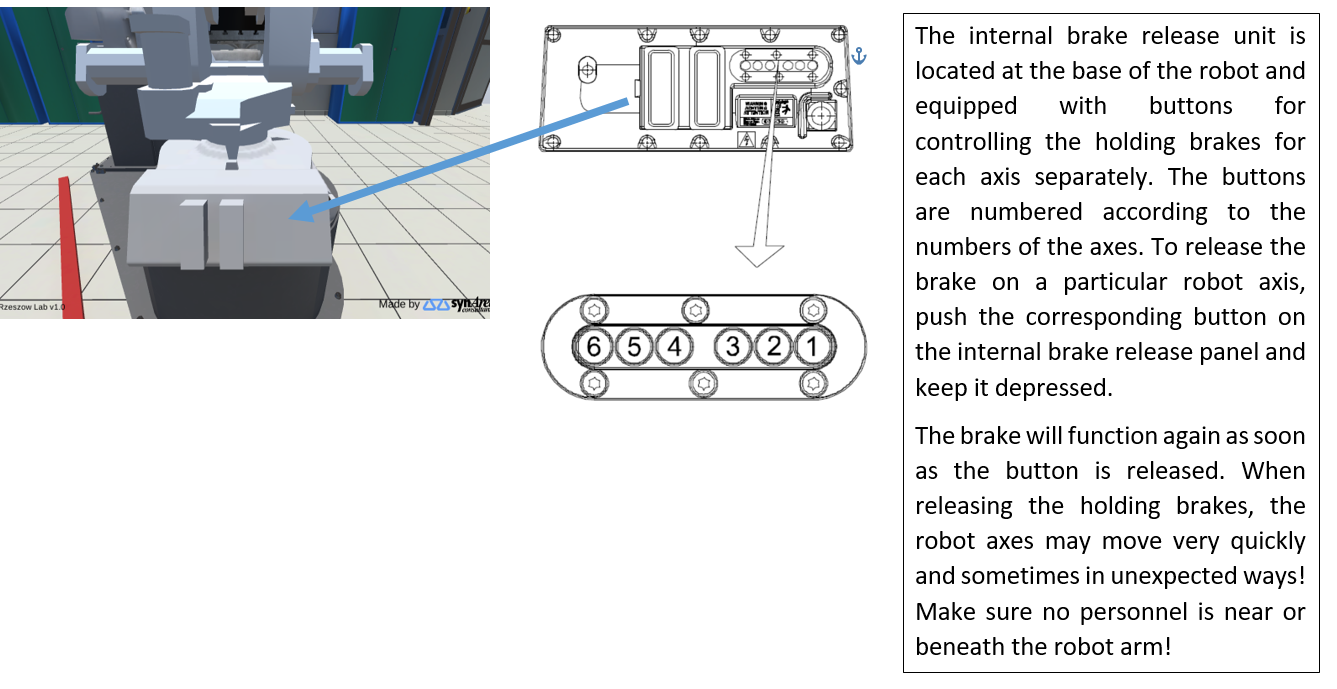 Pytania do 3:Gdzie znajdują się przyciski zwolnienia napędów BezpieczeńdtwoNa kontrolerze robotaNa kontrolerze ręcznymNa kiści robotaNa podstawie robotaDla robota z przedstawionej symulacji ile jest przycisków zwalniania hamulców Bezpieczeńdtwo1456Po wciśnięciu przycisku zwalniania hamulca drugiej osi BezpieczeńdtwoDruga oś opadnie pod wpływem działania sił grawitacjiElektrowrzeciono zatrzyma sięRobot wypnie narzędzieWyświetli się komunikat bezpieczeństwa